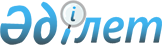 Об унификации паспортно-визового контроля в государствах-членах Таможенного союзаРешение Межгосударственного Совета Евразийского экономического сообщества от 9 декабря 2010 года № 70

      Межгосударственный Совет Евразийского экономического сообщества (Высший орган Таможенного союза) на уровне глав государств решил:



      Комиссии Таможенного союза совместно с компетентными органами государственной власти Сторон изучить возможность унификации паспортно-визового контроля в государствах - членах Таможенного союза и его постепенной отмены на общих государственных границах.Члены Межгосударственного Совета:
					© 2012. РГП на ПХВ «Институт законодательства и правовой информации Республики Казахстан» Министерства юстиции Республики Казахстан
				От Республики

БеларусьОт Республики

КазахстанОт Российской

Федерации